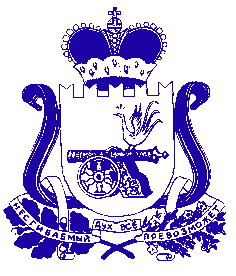 АДМИНИСТРАЦИЯ МУНИЦИПАЛЬНОГО ОБРАЗОВАНИЯ«ДЕМИДОВСКИЙ РАЙОН» СМОЛЕНСКОЙ ОБЛАСТИПОСТАНОВЛЕНИЕот 29.12.2023  № 1143							ПРОЕКТВ связи с перераспределением денежных средств, Администрация муниципального образования «Демидовский район» Смоленской областиПОСТАНОВЛЯЕТ:1. Внести в муниципальную программу «Развитие территориального общественного самоуправления на территории Демидовского городского поселения Демидовского района Смоленской области» (далее – Программа), утвержденную постановлением Администрации муниципального образования «Демидовский район» Смоленской области от 12.10.2018 № 628 (в редакции постановлений от 14.10.2019 № 548, от 18.10.2019 № 568, от 24.01.2020 № 54, от 19.05.2020 № 279, от 01.03.2021 № 116, от 03.09.2021 № 471,от 24.03.2022 № 165, от 27.12.2022 № 916, от 30.01.2023 № 50) следующие изменения:Паспорт Программы изложить в следующей редакции:П А С П О Р Тмуниципальной  программы «Развитие территориального общественного самоуправления на территории Демидовского городского поселении Демидовского района Смоленской области» Основные положения2. Целевые показатели реализации муниципальной программы «Развитие территориального общественного самоуправления на территории Демидовского  городского поселении Демидовского района Смоленской области»1.2. Раздел 4 «Ресурсное обеспечение Программы» изложить в новой редакции:«4. Общий объем финансирования программы составляет 3 347 935,79  рублей, из них:2019 - 2021 годы – 1 734 497,60 рублей;2022 год – 349 930,20 рублей;2023 год -  263 507,99 рублей,2024 год -  500 000,00 рублей, 2025 год –  500 000,00 рублей.Объемы финансирования мероприятий программы подлежат ежегодному уточнению с учетом норм местного бюджета на соответствующий финансовый год».1.3. Изложить приложение № 1 «ПЕРЕЧЕНЬ мероприятий по реализации муниципальной программы «Развитие территориального общественного самоуправления на территории Демидовского городского поселении Демидовского района Смоленской области» в новой редакции согласно приложению № 1 к настоящему постановлению.2. Разместить настоящее постановление на официальном сайте Администрации муниципального образования «Демидовский район» Смоленской области в информационно-телекоммуникационной сети «Интернет».3. Контроль за исполнением настоящего постановления возложить на заместителя Главы муниципального образования «Демидовский район» Смоленской области — начальника Отдела Романькова А.А.Глава муниципального образования«Демидовский район» Смоленской области                                              А.Ф. СеменовПриложение № 1к постановлению Администрации муниципального образования «Демидовский район» Смоленской области от 29.12.2023 №1143Приложение № 1к муниципальной программе«Развитие территориального общественногосамоуправления на территории Демидовскогогородского поселении Демидовского районаСмоленской области»СВЕДЕНИЯо финансировании структурных элементов муниципальной программы «Развитие территориального общественного самоуправления на территории Демидовского городского поселении Демидовского района Смоленской области»О внесении изменений в муниципальную программу «Развитие территориального общественного самоуправления на территории Демидовского городского поселения Демидовского района Смоленской области»Ответственный исполнитель 
муниципальной программыОтдел городского хозяйства Администрации муниципального образования «Демидовский район» Смоленской областиПериод реализацииЭтап I: 2019 - 2021 годы;Этап II: 2022 - 2025 годыЦель муниципальной  программы Создание условий для повышения активности участия жителей в осуществлении собственных инициатив по вопросам местного значения территориального общественного самоуправленияРегиональные проекты, реализуемые в рамках муниципальной  программыВ рамках муниципальной программы региональные проекты не реализуютсяОбъемы финансового обеспечения за весь период реализацииОбщий объем финансирования составляет – 3 347 935,79 рублей, из них:2019 - 2021 годы – 1 734 497,60 рублей;2022 год -  349 930,20 рублей, из них:средства областного бюджета – 0,00 рублей;средства местного бюджета – 349 930,20 рублей;2023 год -  263 507,99 рублей, из них:средства областного бюджета – 0,00 рублей;средства местного бюджета -  263 507,99 рублей;2024 год –  500 000,00 рублей, из них:средства областного бюджета – 0,00 рублей;средства местного бюджета   500 000,00 рублей.2025 год – 500 000,00 рублей, из них:средства областного бюджета – 0,00 рублей;средства местного бюджета -  500 000,00 рубля.№ п/пЦелевые показателиПланируемое значение показателей (на очередной финансовый год и плановый период)Планируемое значение показателей (на очередной финансовый год и плановый период)Планируемое значение показателей (на очередной финансовый год и плановый период)№ п/пЦелевые показатели2023 год2024 год2025 год1.число территориального общественного самоуправления на территории Демидовского городского поселения Демидовского района Смоленской области (шт.)3222.количество социально значимых мероприятий и акций, проведенных при участии ТОС (шт.)2515203.количество жителей, вовлеченных в организацию и проведение совместных с органами местного самоуправления мероприятий по обсуждению социально значимых проблем и вопросов местного значения (%)5030404.уровень информированности жителей о деятельности территориального общественного самоуправления (%)8050705.количество реализованных проектов ТОС (шт.)1116.количество информационной разработанной, изданной печатной продукции с тематикой территориального общественного самоуправления (виды продукции)635№ п/пНаименование Участник муниципальнойпрограммыИсточник финансового обеспечения (расшифровать)Объем финансирования (тыс.руб.)Объем финансирования (тыс.руб.)Объем финансирования (тыс.руб.)Объем финансирования (тыс.руб.)№ п/пНаименование Участник муниципальнойпрограммыИсточник финансового обеспечения (расшифровать)Всегоочередной финансовый год(2022г)1-й год планового периода(2023г)2-й год планового периода(2024г)123456781. Комплекс процессных мероприятий «Создание системы территориального общественного самоуправления»1. Комплекс процессных мероприятий «Создание системы территориального общественного самоуправления»1. Комплекс процессных мероприятий «Создание системы территориального общественного самоуправления»1. Комплекс процессных мероприятий «Создание системы территориального общественного самоуправления»1. Комплекс процессных мероприятий «Создание системы территориального общественного самоуправления»1. Комплекс процессных мероприятий «Создание системы территориального общественного самоуправления»1. Комплекс процессных мероприятий «Создание системы территориального общественного самоуправления»1. Комплекс процессных мероприятий «Создание системы территориального общественного самоуправления»1.1.Оказание содействия инициативным группам граждан в проведении собраний, конференций граждан по организации ТОСОтдел городского хозяйства Администрации муниципального образования «Демидовский район» Смоленской областиместный бюджет00001.2Оказание консультационной помощи гражданам в создании и развитии ТОСОтдел городского хозяйства Администрации муниципального образования «Демидовский район» Смоленской областиместный бюджет00001.3Включение представителей органов ТОС в составы советов, комиссий, рабочих групп, создаваемых в органах местного самоуправления, в целях вовлечения населения в принятие управленческих решений, затрагивающих интересы территории, охваченной ТОС.Отдел городского хозяйства Администрации муниципального образования «Демидовский район» Смоленской областиместный бюджет0000Итого по комплексу процессных мероприятийИтого по комплексу процессных мероприятийХместный бюджет00002.1. Комплекс процессных мероприятий «Организационное и информационное обеспечение деятельности территориального общественного самоуправления»2.1. Комплекс процессных мероприятий «Организационное и информационное обеспечение деятельности территориального общественного самоуправления»2.1. Комплекс процессных мероприятий «Организационное и информационное обеспечение деятельности территориального общественного самоуправления»2.1. Комплекс процессных мероприятий «Организационное и информационное обеспечение деятельности территориального общественного самоуправления»2.1. Комплекс процессных мероприятий «Организационное и информационное обеспечение деятельности территориального общественного самоуправления»2.1. Комплекс процессных мероприятий «Организационное и информационное обеспечение деятельности территориального общественного самоуправления»2.1. Комплекс процессных мероприятий «Организационное и информационное обеспечение деятельности территориального общественного самоуправления»2.1. Комплекс процессных мероприятий «Организационное и информационное обеспечение деятельности территориального общественного самоуправления»2.1.Финансирование мероприятий, направленных на реализацию проекта ТОС на территории Демидовского городского поселения Демидовского района Смоленской области. (Благоустройство зоны отдыха по ул. Мира)1 263,51263,51500,0500,0Итого по комплексу процессных мероприятийИтого по комплексу процессных мероприятийместный бюджет1 263,51263,51500,0500,0Итого по мероприятиямИтого по мероприятиямХ1 263,51263,51500,0500,0